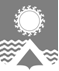 АДМИНИСТРАЦИЯ  СВЕТЛОГОРСКОГО СЕЛЬСОВЕТА  ТУРУХАНСКОГО РАЙОНА КРАСНОЯРСКОГО КРАЯП О С Т А Н О В Л Е Н И Еп. Светлогорск05 мая 2015г.                                                                                               № 26 – П В соответствии с Федеральным законом от 29.12.2012 № 273-ФЗ «Об образовании в Российской Федерации», Законом Красноярского края от 26.06.2014 № 6-2513 «О внесении изменений в Закон края «Об особенностях правового регулирования муниципальной службы в Красноярском крае», руководствуясь статьями 19, 22 Устава Светлогорского сельсовета Туруханского района Красноярского края, ПОСТАНОВЛЯЮ:Внести в постановление администрации поселка Светлогорск Туруханского района Красноярского края от 23.05.2013 № 14 – П «О создании комиссии по соблюдению требований к служебному поведению муниципальных служащих и урегулированию конфликта интересов в Администрации поселка Светлогорск» следующие изменения:Приложение № 1 к постановлению изложить в новой редакции согласно приложению, к настоящему постановлению.подпункт 3.1. пункта 3 раздела 2 Положения изложить в новой редакции:   «3.1. В состав комиссии могут включаться:- Глава Светлогорского сельсовета и (или) уполномоченные им лица, муниципальные служащие;- представители научных организаций, профессиональных образовательных организаций и организаций дополнительного профессионального и высшего образования;- депутаты представительного органа муниципального образования;- представители общественности муниципального образования.».Настоящее постановление вступает в силу с момента его официального опубликования в информационной газете «Светлогорский вестник». Контроль за исполнением настоящего постановления оставляю за собой.Глава Светлогорского сельсовета                                                  А.К. КришталюкСОСТАВ комиссии по соблюдению требований к служебному поведению муниципальных служащих и урегулированию конфликта интересов в администрации Светлогорского сельсоветаО внесении изменений в постановление администрации поселка Светлогорск Туруханского района Красноярского края от 23.05.2013 № 14 – П «О создании комиссии по соблюдению требований к служебному поведению муниципальных служащих и урегулированию конфликта интересов в Администрации поселка Светлогорск»Приложение  кпостановлению администрацииСветлогорского сельсоветаот 05 мая 2015г. № 26 - П от «23» Председатель комиссии-Кришталюк Альбина Калимулловнаглава Светлогорского сельсоветаЗаместитель председателя комиссии -Проданова Наталья Анатольевназаместитель главы Светлогорского сельсоветаСекретарь комиссии-Ивина Наталья Анатольевнаспециалист I категории администрации           Светлогорского сельсоветаЧлены комиссии:Члены комиссии:Члены комиссии:ШариповРуслан Хамметович-председатель Светлогорского сельского Совета депутатовАстапов Александр Сергеевич-заместитель председателя Светлогорского сельского Совета депутатов Федяшкина Надежда Владимировна-директор МКУК КДЦ «Заполярье»      п. СветлогорскЯковлева Елена Витальевна -директор МКУ ДО «Детская Музыкальная Школа» п. СветлогорскКулякина Лариса Ивановна-представитель общественности